MÓRA versmondó verseny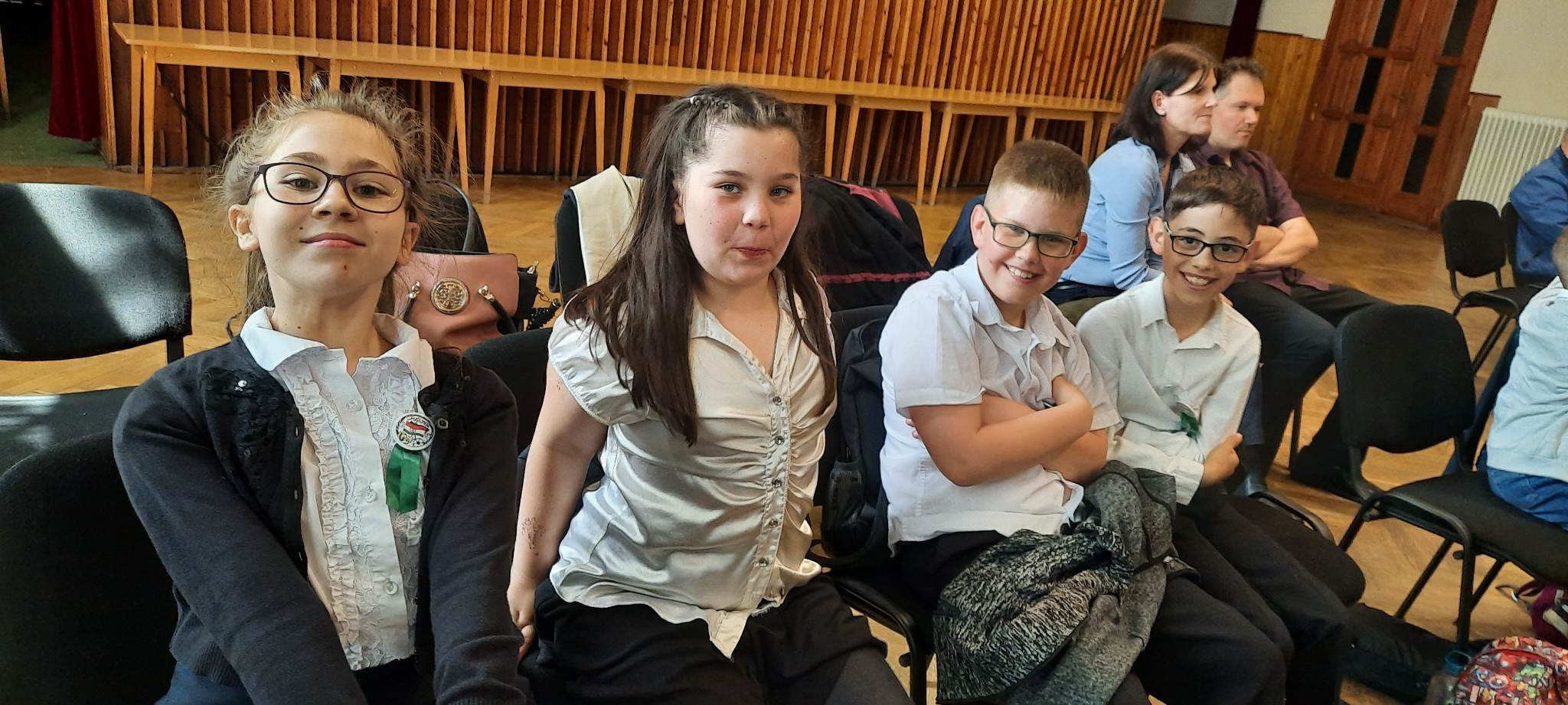 Május 19-én a 2.a és a  3. osztály tanulói részt vettek Szigetújfaluban a Móra szavaló versenyen. Tanulók:3. osztály: Csapó János, Leidl Marcell, Olár Noémi, és Naszvadi Oláh Szonja.2. a osztály: Naszvadi Oláh Szonja 3. Helyezést ért el, Olár Noémi különdíjat kapott. Gratulálunk!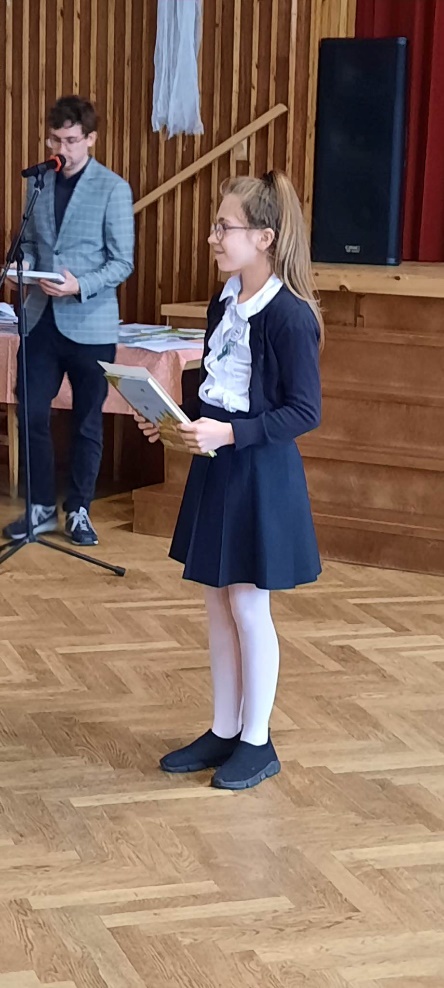 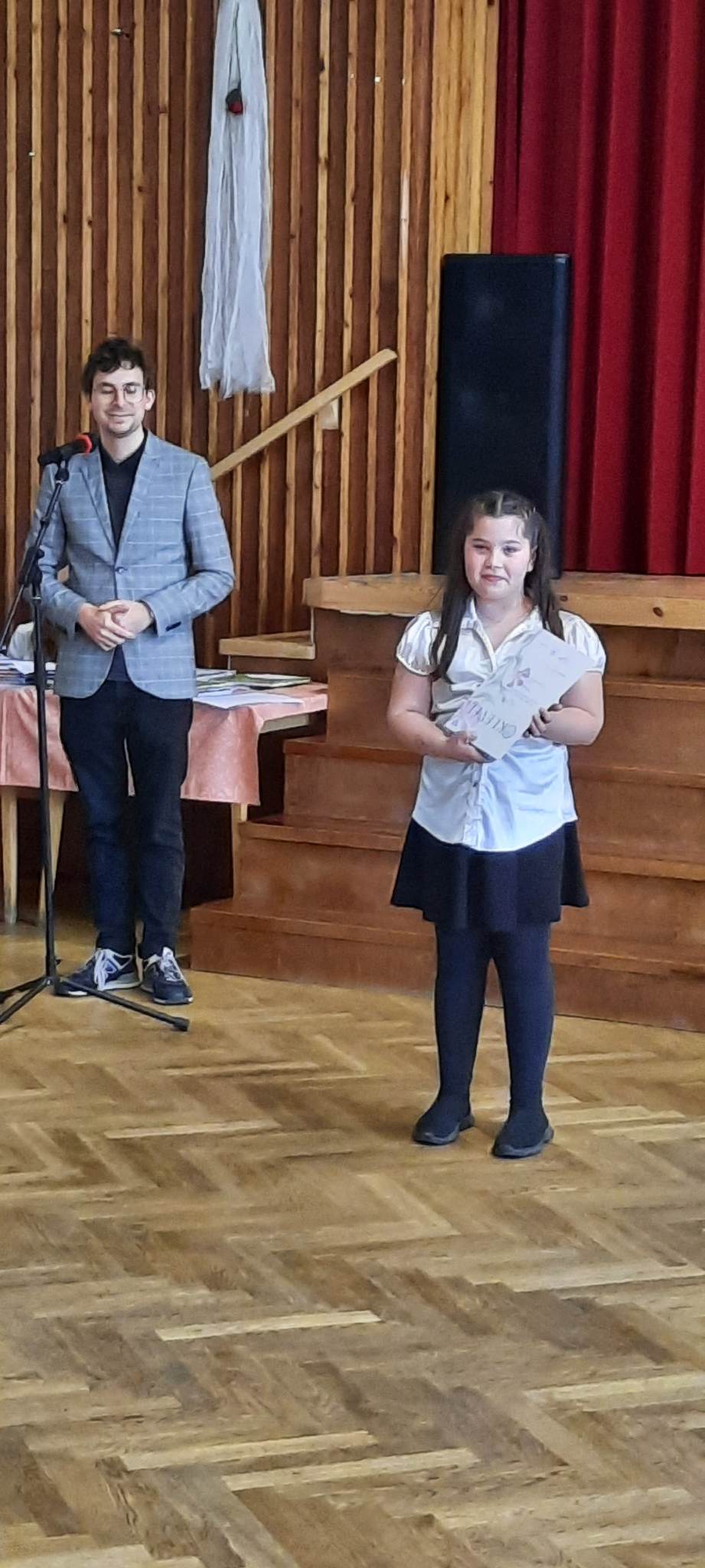 